Paper Spinner CraftsSupplies:twinecardboard circlesprinter paper with circle template, see belowmarkersscissorsglue sticksDirections:Make 2 circles onto your printer paper, or download and print the template above.Add color to these circles, the more colorful, and the more fun it is to see as it spins…Cut out paper circles.Use these to trace on a cardboard box and cut out 1 cardboard circle.Glue on the paper circles to the cardboard, (one on each side!)Poke two holes right in the center of the carTake a piece of twine, or rope, about 28 inches long. TIP: I used a match to burn the ends of my rope so they wouldn’t unravel. Run the rope through the holes and tie a knot. 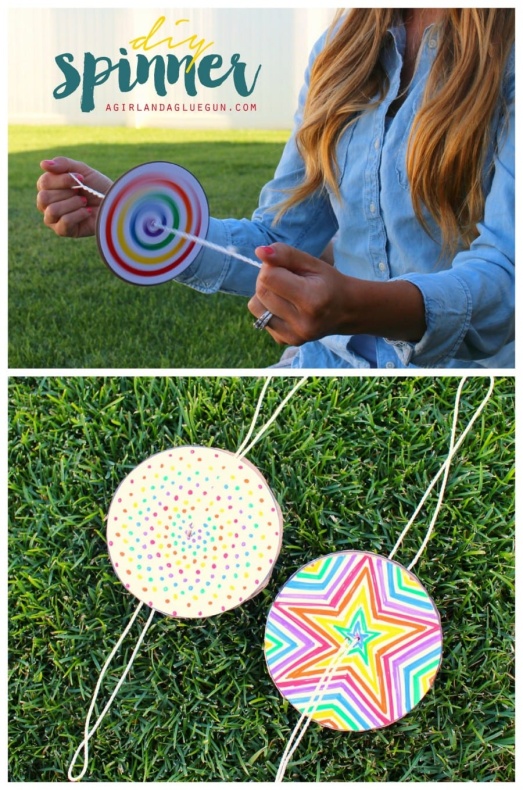 